Разгадай кроссворд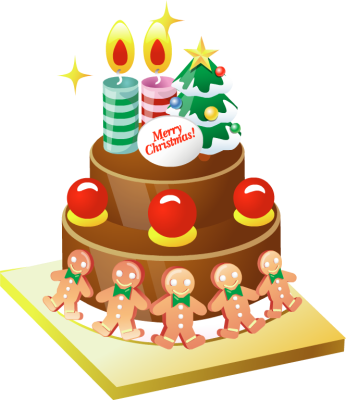 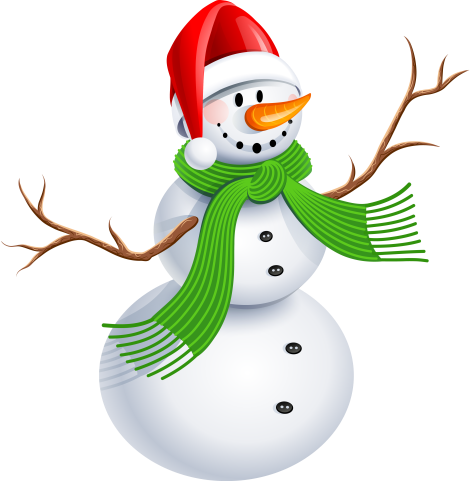 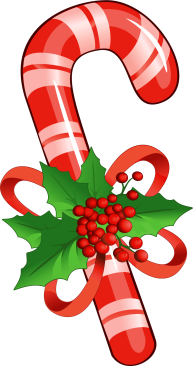 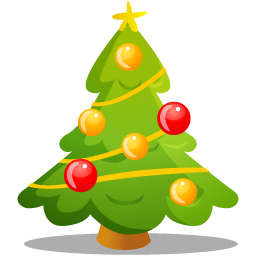 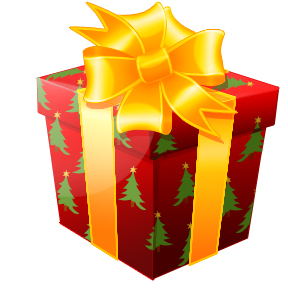 Послушай пожелания ребят и отметь, что каждый из них хочет получить на Рождество 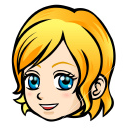 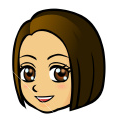 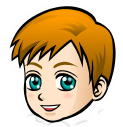 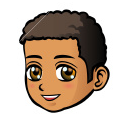 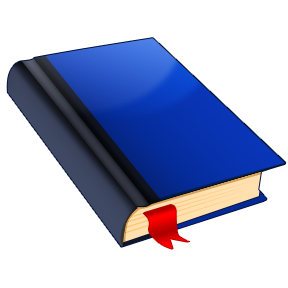 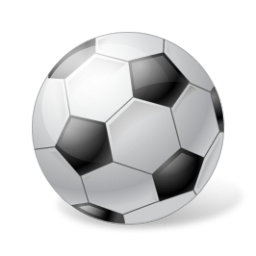 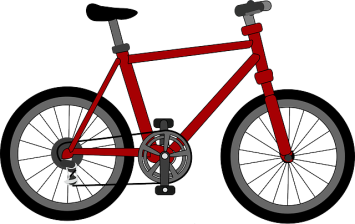 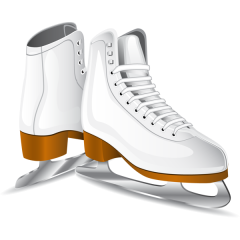 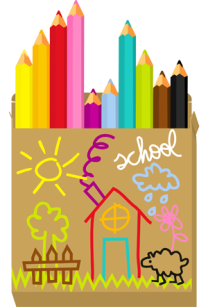 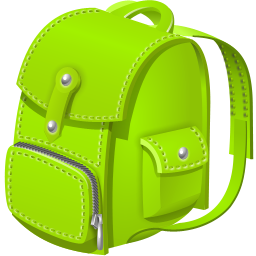 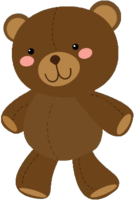 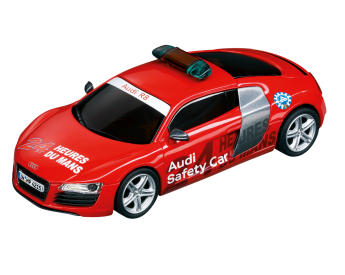 Dear Santa Claus,My name is Jane. I am nine. I am a good pupil. I help my mum. I walk with my dog in the park. Every day I clean my teeth and wash face.---------------------------------------------------------------------------------------------------------I would like Christmas presents. I like to ride a bike, read books and skate. I would like new skates. --------------------------------------------------------------------------------------------------------I love you, dear Santa. Come and see us. We have nice Christmas tree, a lot of sweets and oranges. ---------------------------------------------------------------------------------------------------------Merry Christmas and Happy New Year!With love, JaneРасшифруй послание23 5. 		23 9 19 8.    	25 15 21. 	13 5 18 18 25.3 8 18 9 19 20 13 1 19.		1 14 4.8 1 16 16 25. 		14 5 23. 			25 5 1 18.MERRYMERRYHAPPYHAPPYFUNNYFUNNY